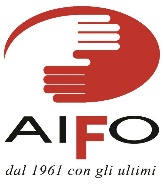 VALUTAZIONE FINALEXII CONCORSO SCOLASTICO AIFO“DIFENDERE I DIRITTI UMANI È ESIGERE PER TUTTI PARI DIRITTO ALLA FELICITÀ E ALLA LIBERTÀ”A.S. 2021 - 22CLASSIFICA FINALELa commissione di Casagiove-Caserta per le scuole dell’infanzia riunita nei giorni10/17/20/24 maggio 2022 composta da Pina Martino, Agostino Crocco,Antonietta Santonastaso, Maria Longobardi,Elisabetta Della Peruta. Dopo ampia discussione, redige la classifica finale del concorso scolastico che risulta la seguente:SCUOLE DELL’INFANZIASCUOLAAUTORE O CLASSETITOLOPUNTEGGIOI.C.Moro Pascoli Casagiove (CE)RODARISEZIONI A-B-C-D –E-FDIFESA DEI DIRITTI UMANI80POPPEA SABINA LAZIOSEZIONI A-B-C-DLA RAGNATELA DELLA SOLIDARIETA’79RASCHI LOMBARDIAQUATTRO SEZIONIALL RICERCA DELLA FELICITA’78ANDERSEN PIEMONTESEZIONE GTUTTI I BAMBINI DEL MONDO HANNO DIRITTO ALL’ISTRUZIONE77